Publicado en Barcelona el 10/07/2017 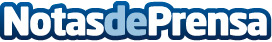 Alianza estratégica entre Foment del Treball y el Instituto Iberoamericano de Interim ManagementJoaquín Gay de Montellà, presidente de Foment del Treball, y Dirk Kremer, socio fundador y vicepresidente primero del Instituto Iberoamericano de Interim Management, han suscrito un acuerdo de colaboración, orientado a la difusión de esta innovadora modalidad para la dirección temporal de proyectos en CataluñaDatos de contacto:Dirk Kremer910 204 060Nota de prensa publicada en: https://www.notasdeprensa.es/alianza-estrategica-entre-foment-del-treball-y Categorias: Finanzas Cataluña Emprendedores Recursos humanos http://www.notasdeprensa.es